Les verbes en « -er »Fiche élève A1Regarder les images et écrire le verbe en dessous :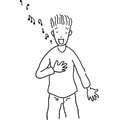 _________________________				_______________________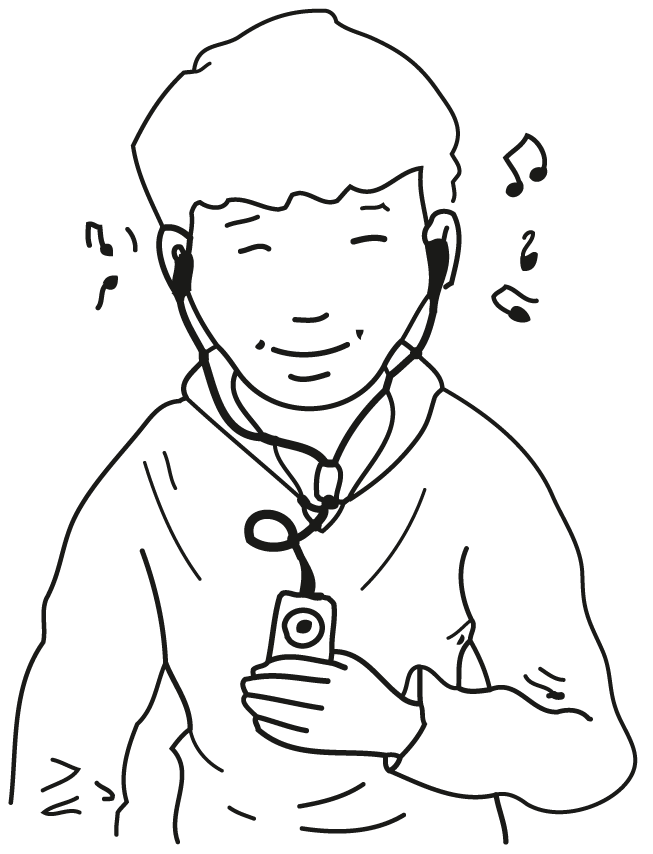 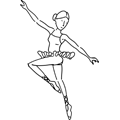 ________________________				_________________________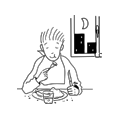 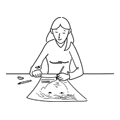 _______________________				_________________________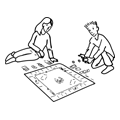 ___________________________			_________________________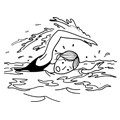 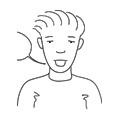 _________________________				_________________________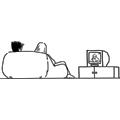 _________________________				_________________________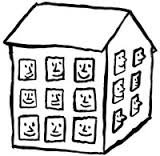 _________________________				_________________________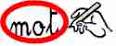 								_________________________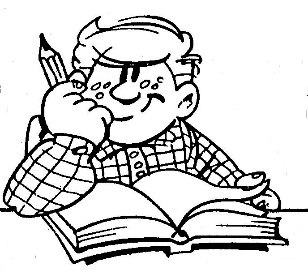 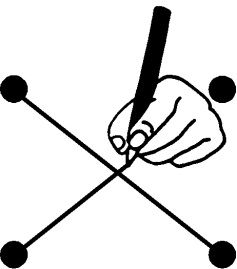 ___________________________			_________________________